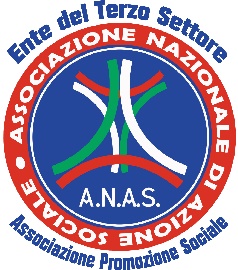 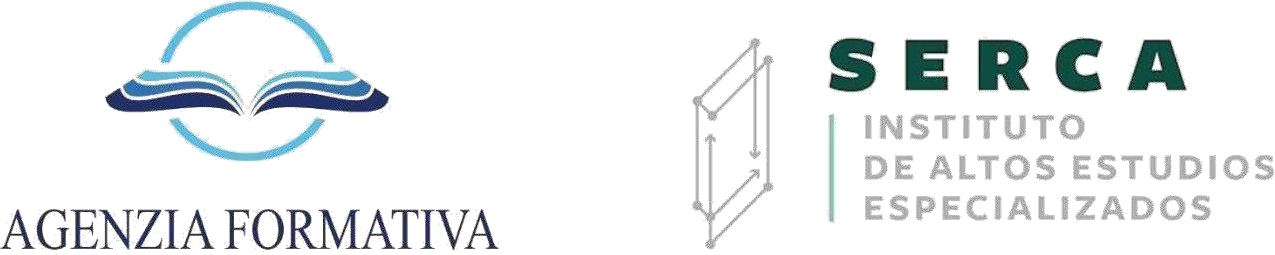 CODICE COLLABORATORE 63	SCHEDA D’ISCRIZIONECOGNOME ………………………………..………………..………NOME …………..…………………………………………..………NATO a ………………………………………………………..……... PROV. (……………) IL ……….../……………/……..………..CODICE FISCALE ………………………….………………....……..………... NUM. DOC.…..……………………………………….RESIDENTE A …………………………………..…………………. IN VIA………………………….………………………. N°……….CELL…………...………..…..……….…….…TEL……………..……..….….. E-MAIL ……………..………………………………….……CHIEDE DI ESSERE ISCRITTO AL“Curso en Atención a las Necesidades Específicas de Apoyo Educativo en Educación Infantil-Primaria”Il suddetto corso prevede:Omologazione in ItaliaObbligo di frequenzaTirocinio in SpagnaCorso di spagnoloDocumenti da allegare:Documento d’identitàCodice FiscaleTitolo di StudioVersamento quota d’iscrizioneINFORMATIVA PRIVACYAi sensi del Regolamento (UE) 2016/679 - Responsabile della protezione dei dati (RPD) - Data Protection Officer (DPO), La informiamo che il trattamento dei suoi dati personali anche sensibili è finalizzato ad adempiere agli obblighi previsti in materia di fatturazione e per finalità riguardanti l’esecuzione degli incontri formativi e per comunicazioni relative ad altri nuovi corsi eventualmente organizzati dalla società.Sono a conoscenza che la quota d’iscrizione e partecipazione versata non verrà restituita in caso di un’eventuale rinuncia del richiedente secondo le vigenti normative; inoltre, in nessun caso è previsto “congelare” l’iscrizione posticipando la frequenza ad anni successivi.LUOGO E DATA	FIRMA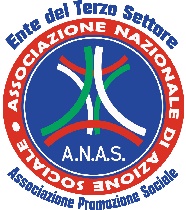 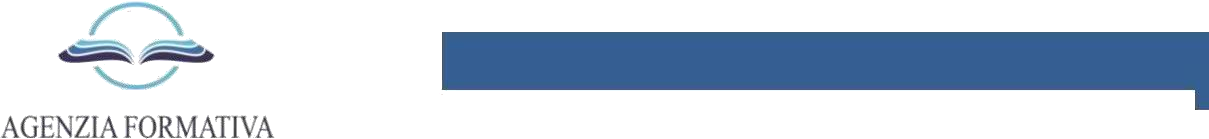 Corso di Specializzazione al SostegnoModulo di adesionee condizioni di contrattoLEGGERE CON ATTENZIONE LE MODALITÀ DICOMPILAZIONE RIPORTATE SUL RETRO DI QUESTO FOGLIO.COMPILARE E SIGLARE IL MODULO DI ADESIONE INOGNI SUA PARTE.Iscrizione ai corsi di Specializzazione e contributo di accessoI candidati al reclutamento, compatibilmente con la disponibilità effettiva dei posti Universitari, devono inviare il Modulo di Iscrizione in formato cartaceo e in formato elettronico allegando i seguenti documenti:Copia del titolo di studio con documentazione inerente il percorso formativo svolto (esami/piani di Studio);Copia di documento di riconoscimento in corso di validità;Copia del Codice Fiscale;Ricevuta del Versamento, effettuato direttamente dal Corsista, di Euro 3.000,00(Tremila/00) effettuato su Conto Corrente Bancario con IBAN: IT59I0100504610000000002560 intestato a “A.N.A.S. NAZIONALE” con causale “Iscrizione al Corso di Specializzazione al Sostegno Infanzia Primaria – Nome e Cognome”;Attività di supporto dell’Agenzia ai candidati e agli ammessi ai corsi di SpecializzazioneI servizi resi dall’“A.N.A.S. NAZIONALE” riguardano le procedure burocratiche ed amministrative per l'iscrizione al Corso di Specializzazione al Sostegno e l'assistenza logistica in Italia e all'Estero per i corsisti presso le sedi estere.In via sintetica, ma non esaustiva, l’“A.N.A.S. NAZIONALE” supporterà i corsisti nelle seguenti procedure amministrative:Disbrigo delle pratiche burocratiche all'estero per l'iscrizione al Corso Specializzazione per Sostegno;Disbrigo delle pratiche burocratiche in Italia per l'iscrizione al Corso Specializzazione per Sostegno;Assistenza logistica all'estero durante lo svolgimento delle attività inerenti il percorso di Specializzazione, qualora ritenuto necessario;Assistenza logistica in Italia durante lo svolgimento delle attività inerenti il percorso didattico del Corso Specializzazione per Sostegno, se prevista dal proprio piano di ricerca;Assistenza tecnica per la partecipazione ai convegni internazionali inerenti al proprio percorso di Specializzazione;Disbrigo delle pratiche burocratiche in Italia per l’ottenimento ed il riconoscimento del titolo di Specializzazione;Assistenza tutoriale in lingua italiana durante gli incontri previsti di gruppo;Eventuale traduzione Italiano/Spagnolo del progetto di tesi, qualora richiesto dall’Università;Eventuale traduzione Italiano/Spagnolo di eventuali brevi comunicazioni con i tutor o coni Direttori di Tesi, qualora richiesti;Si sottolinea che in nessun caso l’“A.N.A.S. NAZIONALE” può interferire o interferirà nel processo didattico del Corso Specializzazione per Sostegno che è, e rimane, di competenza esclusiva delle Università.Quote - Costi – Spese - RimborsiPer aderire alla fase di selezione, come riportato nel precedente art. 1, dev’essere versata la quota di 3.000,00 euro, per tutte le spese relative alla fase che precede l’iscrizione all’Università.Tale somma, è rimborsabile solo ed esclusivamente nel caso di mancata iscrizione al Corso Specializzazione per Sostegno entro mesi 10 (Dieci) dalla data del versamento.Mentre la restante parte di Euro 4.000,00 (quattromila /00) potrà essere versata in:unica soluzione all'atto dell'iscrizione;rateizzando la somma in:La 2° rata di € 2.000,00 dopo 3 mesi dall'iscrizioneLa 3° rata di € 2.000,00 dopo 7 mesi dall'iscrizioneLa frequenza del primo anno e l'iscrizione e frequenza ad anni successivi verrà interrotta nel caso in cui il corsista non sarà in regola con i pagamenti secondo le suddette tempistiche.Il versamento deve essere intestato a: IBAN: intestato a A.N.A.S. NAZIONALE IBAN: IT59I0100504610000000002560Si precisa che le precedenti opzioni saranno scelte dal corsista dopo l’avvenuta immatricolazione al Corso Specializzazione per Sostegno.Saranno a carico dei corsisti le spese inerenti le trasferte, l'alloggio ed il vitto per i giorni di permanenza nelle Strutture indicate dall'Università per svolgere i compiti inerenti il Corso.Il corsista all’atto della sottoscrizione del Modulo di Iscrizione accetta incondizionatamente che:la quota versata all’atto dell’iscrizione pari a Euro 3.000,00 (Tremila/00) relative a spese di pre-iscrizione, non verrà in alcun modo restituita in caso di eventuale ritiro dal progetto prima dell’attribuzione della Matricola Universitaria;in caso di ritiro dal progetto dopo l’attribuzione della matricola Universitaria oltre agli effetti di cui al precedente paragrafo, dovrà versare l’intero importo previsto dal presente Bando senza ulteriori formalità.L’A.N.A.S. NAZIONALE garantirà il regolare svolgimento del corso, per quanto concerne l’omologazione e riconoscimento del titolo, impegnandosi a rimborsare il dovuto pagato escluse le tasse di amministrazione nel caso di mancato riconoscimento da parte del MIUR.Obblighi di segretezzaAlle Parti è fatto divieto di divulgare e comunicare in qualunque modo o forma le informazioni, i dati e le conoscenze riservati a soggetti che non siano autorizzati.Tali informazioni, dati e conoscenze dovranno essere utilizzati nella misura e con mezzi strettamente necessari allo scopo del presente accordo e con modalità che non compromettano in alcun modo il carattere della riservatezza o arrechino altrimenti danno.Le informazioni, i dati e le conoscenze qualificati come riservati non potranno essere copiati o riprodotti in tutto o in parte se non per esigenze operative strettamente connesse allo svolgimento delle attività specificate.Rinvio o cancellazione dei CorsiL’” A.N.A.S. NAZIONALE” si riserva il diritto di rinviare o annullare il Corso, dandone comunicazione scritta almeno 8 giorni prima della data di inizio del corso. In caso di rinvio del corso, i corrispettivi già percepiti dalla A.N.A.S. NAZIONALE verranno imputati ad anticipo per la preiscrizione alle nuove  date. In caso di annullamento del corso, i corrispettivi già versati verranno restituiti senza aggravio di interessi e senza che il cliente abbia null'altro a pretendere per qualsiasi titolo o ragione.Norme di rinvio e Foro competentePer quanto non disciplinato nel presente bando, le Parti faranno espresso rinvio alla Normativa Italiana ed Europea in materia. Inoltre, per ogni controversia nascente, le parti espressamente e concordemente manifestano la comune volontà di indicare il Foro del Tribunale di Sciacca con espressa esclusione della competenza degli altri fori previsti dalla legge”.LUOGO E DATA	FIRMADichiara di approvare specificatamente, ai sensi degli art. 1341 e 1342 del Codice Civile, le disposizioni di cui ai punti 1,2,3,4,5,6Autorizzo il trattamento dei miei dati personali presenti nel cv ai sensi del Decreto Legislativo 30 giugno 2003, n. 196 “Codice in materia di protezione dei dati personali” e del GDPR (Regolamento UE 2016/679).LUOGO E DATA	FIRMA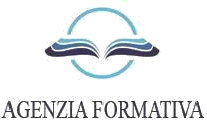 INFORMATIVA AI SENSI DELL'ART. 13 DEL REGOLAMENTO EUROPEO 679/2016 E CONSENSOAi sensi dell'art.13 del Regolamento europeo (UE) 2016/679 (di seguito GDPR), e in relazione ai dati personali di cuiA.N.A.S. NAZIONALE, entrerà nella disponibilità, Le comunichiamo quanto segue:Titolare del trattamento e responsabile della protezione dei dati personali Titolare del trattamento è A.N.A.S. NAZIONALE, con sede e domicilio fiscale in Via Veronica Gambara, 6 – 90135 Palermo (PA), P.Iva 05662920825, in persona del Rappresentante Legale Alessandra Giannola (C.F. GNNLSN74P61G273J), nato a Palermo (PA) il 21/09/1974Il Titolare può essere contattato mediante email al seguente indirizzo: info@anasitalia.orgIl Responsabile del trattamento è, invece, la persona fisica o giuridica, l’autorità pubblica, il servizio o altro organismo che tratta i Suoi dati personali per conto del titolare del trattamento.Relativamente al trattamento dei Suoi dati personali, il titolare ha nominato quali responsabili esterni i seguenti soggetti:il proprio studio di commercialisti, che tratterà solo i dati necessari per ottemperare agli obblighi di natura fiscale e contabile cui il titolare è sottoposto per legge;l’agenzia web che ha sviluppato il nostro sito, la quale – a seguito della Sua navigazione nel sito – potrebbe trattare alcuni Suoi dati;la ditta individuale che segue l’assistenza e la manutenzione dei sistemi informatici, il quale durante l’espletamento della Sua attività potrebbe trattare alcuni Suoi dati.Per qualsiasi informazione riguardante il tipo di dati che essi trattano, le modalità del trattamento, la ragione sociale degli stessi, si contattino gli indirizzi già segnalati. La nomina dei soggetti suddetti – come il loro perimetro di responsabilità – sono circoscritti agli ambiti di trattamento già menzionati.Finalità del trattamento dei datiIl trattamento è finalizzato alla corretta e completa esecuzione del servizio richiesto e delle prestazioni da effettuare. I suoi dati saranno trattati anche al fine di:adempiere agli obblighi previsti in ambito fiscale e contabile;rispettare gli obblighi incombenti su A.N.A.S. NAZIONALE e previsti dalla normativa vigente.per espletare la funzione di ricevimento di messaggi e telefonate indirizzati ai clienti della struttura;per invio di messaggi promozionali e aggiornamenti sulle tariffe e sulle offerte praticateI dati personali potranno essere trattati a mezzo sia di archivi cartacei che informatici (ivi compresi dispositivi portatili) e trattati con modalità strettamente necessarie a far fronte alle finalità sopra indicate.Base giuridica del trattamento A.N.A.S. NAZIONALE tratta i Suoi dati personali lecitamente, laddove il trattamento:sia necessario all'esecuzione del mandato, di un contratto di cui Lei è parte o all'esecuzione di misure precontrattuali adottate su richiesta;sia necessario per adempiere un obbligo legale incombente su A.N.A.S. NAZIONALE, sia basato sul consenso espresso.Conseguenze della mancata comunicazione dei dati personaliCon riguardo ai dati personali relativi all'esecuzione del contratto di cui Lei è parte o relativi all'adempimento ad un obbligo normativo (ad esempio gli adempimenti legati alla tenuta delle scritture contabili e fiscali), la mancata comunicazione dei dati personali impedisce il perfezionarsi del rapporto contrattuale stesso.Conservazione dei datiI Suoi dati personali, oggetto di trattamento per le finalità sopra indicate, saranno conservati per il periodo di durata del contratto e, successivamente, per il tempo in cui A.N.A.S. NAZIONALE sia soggetto a obblighi di conservazione per  finalità fiscali o per altre finalità, previsti, da norme di legge o regolamento.Comunicazione dei datiI Suoi dati personali potranno essere comunicati a:consulenti e commercialisti o altri che eroghino prestazioni funzionali ai fini sopra indicati;soggetti che elaborano i dati in esecuzione di specifici obblighi di legge;Autorità giudiziarie o amministrative, per l'adempimento degli obblighi di legge.Profilazione e Diffusione dei datiI Suoi dati personali non sono soggetti a diffusione né ad alcun processo decisionale interamente automatizzato, ivi compresa la profilazione.Diritti dell'interessatoTra i diritti a Lei riconosciuti dal GDPR rientrano quelli di:chiedere alla società l'accesso ai Suoi dati personali ed alle informazioni relative agli stessi; la rettifica dei dati inesatti o l'integrazione di quelli incompleti;la cancellazione dei dati personali che La riguardano (al verificarsi di una delle condizioni indicate nell'art. 17, paragrafo 1 del GDPR e nel rispetto delle eccezioni previste nel paragrafo 3 dello stesso articolo);la limitazione del trattamento dei Suoi dati personali (al ricorrere di una delle ipotesi indicate nell'art.18, paragrafo 1 del GDPR);richiedere ed ottenere dalla società - nelle ipotesi in cui la base giuridica del trattamento sia il contratto o il consenso, e lo stesso sia effettuato con mezzi automatizzati - i Suoi dati personali in un formato strutturato e leggibile da dispositivo automatico, anche al fine di comunicare tali dati ad un altro titolare del trattamento (c.d. diritto alla portabilità dei dati personali);opporsi in qualsiasi momento al trattamento dei Suoi dati personali al ricorrere di situazioni particolari che La riguardano;revocare il consenso in qualsiasi momento, limitatamente alle ipotesi in cui il trattamento sia basato sul Suo consenso per una o più specifiche finalità e riguardi dati personali comuni (ad esempio data e luogo di nascita o luogo di residenza), oppure particolari categorie di dati (ad esempio dati che rivelano la Sua origine razziale, le Sue opinioni politiche, le Sue convinzioni religiose, lo stato di salute o la vita sessuale).Il trattamento basato sul consenso ed effettuato antecedentemente alla revoca dello stesso conserva, comunque, la sua liceità;proporre reclamo a un'autorità di controllo (Autorità Garante per la protezione dei dati personali - www.garanteprivacy.it).lo sottoscritto 	acconsento a che  A.N.A.S. NAZIONALE	ponga in essere le attività sopra descritte per le quali il consenso rappresenti la base giuridica del trattamento e, per tale motivo⃞	Presta il consenso⃞	Nega il consensoPalermo,